Sofia Lopez González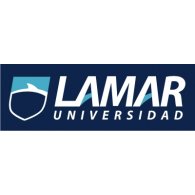 Habilidad VerbalRespuestas:Tarea 11) d2) a3) b4) d5) aTarea 26) c7) f8) b9) e10) a11) hTarea 312) j13) h14) d15) b16) f17) iTarea 418) y 19) por España en mayo hasta el 30 de septiembre20) Ciudades de Europa21) pagan22) Museos23) Puerto de Barcelona24) Islas25) …